                Бизнес-Университет МИРБИС™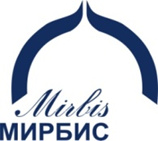 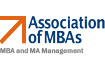 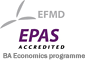 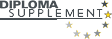 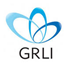 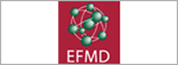 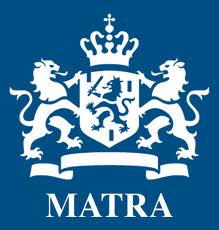 Российско-голландская Школа КСО (корпоративной социальной ответственности) Бизнес-Университет МИРБИС организует Российско-голландскую школу КСО при поддержке программы МАТРА Министерства иностранных дел Королевства Нидерландов в партнёрстве с Бизнес-университетом Nijenrode (Нидерланды)  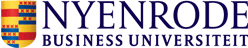 В рамках проекта осуществляется Сбор и анализ успешных кейсов голландских компаний, ведущих деятельность в Голландии и в России, в области КСО и устойчивого развития (направления: права человека, противодействие коррупции, взаимодействие бизнеса и власти). Организуется проведение трёх школ КСО для менеджеров и экспертов КСО и устойчивого развития, профильных СМИ и НКО, представителей государственных структур: 5 июня 2013 Защита прав человека: корпоративный опыт и реалии бизнеса в Голландии и России 25 сентября 2013 Антикоррупционные практики компаний в Голландии и России: соответствие международным стандартам 23 октября 2013 Роль и задачи государства в развитии КСО: опыт Голландии – практика России Цель проекта: Содействие внедрению международных стандартов ведения бизнеса через анализ и интеграцию опыта голландских компаний в области корпоративной социальной ответственности в практику российского бизнесаУсловия участия: участие в Школах на бесплатной основе. Для регистрации отправьте свои координаты по почту csr@mirbis.ru Дополнительная информация на сайте www.mirbis.ru в разделе Центр КСО МИРБИСИнформационная поддержка проекта: 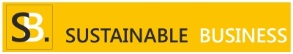 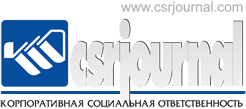 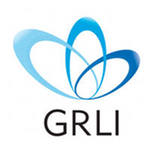 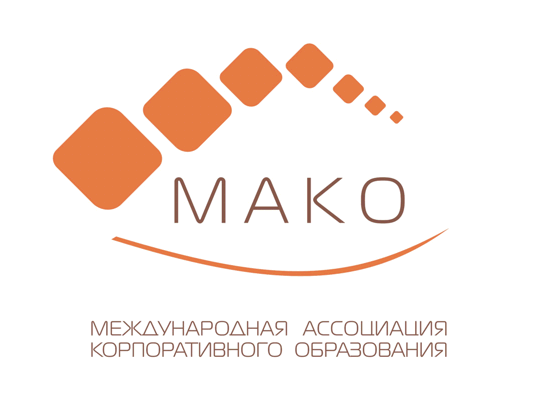 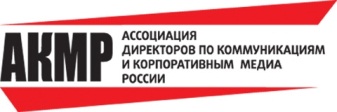 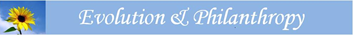 Уважаемые коллеги!  Приглашаем Вас принять участие в первойРоссийско-голландской школе КСО «Защита прав человека: корпоративный опыт и реалии бизнеса в Голландии и России»,которая состоится 5 июня 2013 в Бизнес-Университете МИРБИС (ул. Марксистская 34/7 ,ауд.722).  Программа мероприятия:14.30 – 15.00 	Приветственный кофе/Регистрация15.00 – 16.10 	Hans Kröder, International Expert Sustainable development, Learn2improve16.10 – 16.30 	кофе-брейк 16.30 – 17.10  	Andre Nijhof, Associate Professor, Management and CSR Program Director, 				Nyenrode Business Universiteit17.10 – 18.00 	Феоктистова Елена Николаевна,  Руководитель Центра корпоративной социальной ответственности и нефинансовой отчетности РСПП18.00 – 18.30 	кофе-брейкПосле окончания 1-ой КСО школы зарегистрированным участникам  выдается сертификат. Просим вас подтвердить участие до 04.05.2013  по электронному адресу csr@mirbis.ru